Алгоритм организации работы общеобразовательных учреждений по выявлению и учету несовершеннолетних находящихся в социально-опасном положенииВажнейшая социальная функция семьи – воспитание и развитие детей, социализация подрастающего поколения. Воспитательный потенциал семьи включает в себя не только ее возможности в сфере духовно-практической деятельности родителей, направленной на формирование у детей определенных качеств, но и те, которые закладывает семейная микросфера, образ жизни семьи в целом.В этой ситуации неустойчивые семьи стали более нестабильными, деградируют, фактически забывая о своих детях и бросая их на произвол. Поэтому, перед школой стоит задача – оказание социально-психолого-педагогической помощи таким семьям и детям из этих семей.Статус «социально опасное положение» имеют дети и подростки, находящиеся в обстановке, представляющей опасность для их жизни и здоровья или не отвечающей требованиям к их содержанию и воспитанию. А также несовершеннолетние, склонные к девиантному поведению или находящиеся в конфликте с законом.Принятый 24 июня 1999 г. ФЗ № - 120 «Об основах системы профилактики безнадзорности и правонарушений среди несовершеннолетних» устанавливает основы правового регулирования отношений, возникающих в связи с деятельностью по профилактике безнадзорности и правонарушений среди несовершеннолетних. Критерии и показатели социально опасного положенияАлгоритм работы общеобразовательного учреждения по выявлению и учету учащихся и семей, находящейся в социально опасном положении.1 этап. Раннее выявление семей, находящихся в СОП и формирование банка данных.С целью раннего выявления неблагополучных семей, проживающих на территории школы в начале каждого учебного года социальный педагог на основе полученной информации от классных руководителей о социальном паспорте класса составляет социальный паспорт школы, в который вносятся все семьи группы риска. Составляется банк данных учащихся и семей. Планируется дальнейшая работа с семьей. 2 этап. Совместная работа социального педагога, педагога психолога и классного руководителя с семьёй в социально опасном положении.Наиболее эффективная форма работы с семьей - это индивидуальная. К индивидуальным формам работы относятся: беседы с родителями, законными представителями, рекомендации и консультации, посещение семьи, анкетирование, диагностика, выявление и учет.На этом этапе работники школы проводят следующую работу:Наблюдение за учащимся в условиях школы:- систематические опоздания в школу;- частое невыполнение домашних заданий;- частое беспричинное отсутствие в школе;- неопрятный внешний вид ребенка;- отсутствие у ребенка необходимой сезонной одежды, обуви, канцелярских товаров, необходимых для учебы;- следы побоев у ребенка;- родители приходят в школу с сильным запахом алкоголя и табака, либо в нетрезвом состоянии;- жалобы ребенка (на голод, на недосыпание, на дискомфорт в семье, другое);- частые длительные и хронические заболевания.Первичное обследование жилищных условий неблагополучной (проблемной) семьи:- запах в квартире (затхлый, алкоголя, сырости, сигаретного дыма, мочи и другое);- общий хронический беспорядок, грязь (грязь, пыль, паутина, разбросанные вещи);- плохое состояние квартиры (повреждения входной двери, оборванные обои, разбитые окна, дряхлая мебель, люстры без плафонов и другое);- антисанитарные условия на кухне (грязная посуда, битая посуда, пустые бутылки из-под алкогольных напитков, пищевые отходы, отсутствие необходимых бытовых предметов: холодильника, кранов, мебели, наличие тараканов);- неухоженные домашние животные;- антисанитарное состояние спальных мест; (неубранные постели, грязное постельное белье, отсутствие постельного белья, отсутствие отдельного спального места у ребенка).Оценка условий воспитания, атмосферы семьи:- отсутствие игрушек, книг;- отсутствие места для подготовки уроков ребенка (нет стола, стульев, книжных полок и т.д.) - отсутствие необходимой мебели для хранения одежды ребенка, игрушек, школьных принадлежностей;- нахождение в доме взрослых в нетрезвом состоянии (родителей / родственников / посторонних);- следы побоев у членов семьи (у взрослых / у детей);- наличие в доме родственников с тяжелыми формами физических и психических заболеваний;- проживание нескольких семей в одной квартире;
- недоброжелательное отношение к посетителям;- недоброжелательные, конфликтные отношения членов семьи друг к другу.Знакомство с членами семьи и её окружением. Изучение личностных особенностей членов семьи.Изучение обращений и жалоб соседей и жителей микрорайона.Получение информации от тех служб, которые уже оказывали помощь семье, изучение их действий, выводов.Изучение причин неблагополучия семьи, её особенностей, её целей, ценностных ориентаций (диагностика).Показатели неблагополучия семьи1. Социально-экономические:- длительная безработица одного (обоих родителей), нежелание работать, а также частая смена мест трудоустройства;- длительный статус малообеспеченной семьи и низкий материальный достаток;- расходование имущества, принадлежащего ребенку, и денежных средств (пособий на ребенка, пенсий по потери кормильца и т.д.) не по целевому назначению;- отсутствие элементарных продуктов питания, мебели, постельных принадлежностей и т.д.;- необеспеченность ребенка сезонной одеждой и обувью, школьными принадлежностями и т.д.;- задолженность (более 6 месяцев) перед жилищно-коммунальными службами по квартирной плате и коммунальным платежам;- частое обращение в социальные службы и благотворительные организации об оказании материальной помощи и поддержки.2. Медико-санитарные:- антисанитария жилища, пренебрежение минимальными санитарно-гигиеническими нормами;- отсутствие в квартире (доме) электричества, отопления;- алкогольная или наркотическая зависимость родителей, постановка их на учет в наркологический или психоневрологический диспансер;- не ухоженность и неопрятность детей, наличие у них частых заболеваний и травм;- несоблюдение родителями медицинских предписаний врачей относительно лечения ребенка, отсутствие активности родителей, когда речь идет о здоровье детей (игнорирование прививочных мероприятий, медосмотров и пр.), бездействие родителей при необходимости оказания детям медицинской помощи;- противоречивые, путаные объяснения родителей относительно причин возникновения травм и синяков у ребенка, обвинение в произошедшем только несовершеннолетнего.3. Социально-демографические:- родители имеют статус лиц без определенного места жительства;- устойчивое неправильное репродуктивное поведение семьи и особенно матери (беременности, которые заканчиваются абортами или отказом от ребенка);- выраженная конфликтная ситуация в семье при разводе родителей;- родители или один из них посещает деструктивную секту;- родители или один из них ранее лишался родительских прав по отношению к старшим детям.4. Психолого-педагогические:- полное равнодушие родителей и отсутствие заботы и внимания к ребенку;- непосещение родителями учреждения образования, в котором воспитывается (обучается) ребенок, несмотря на неоднократные приглашения со стороны администрации;- систематическое применение к ребенку антипедагогических мер воздействия;- насилие и жестокое отношение к ребенку, пренебрежение его основными интересами и нуждами;- устойчивое уклонение родителей от контактов со специалистами, игнорирование их рекомендаций;- повторяющиеся или затяжные конфликты в семье, нарушения взаимоотношений между членами семьи.5. Криминально-аморальные:- постановка родителей на учет в органах внутренних дел;- нарушение родителями общественного порядка по месту жительства, организация сборищ и притонов;- аморальный и паразитический образ жизни родителей (употребление спиртного, наркотиков, токсических веществ, бродяжничество, попрошайничество и т.д.), вовлечение ребенка в преступную деятельность и антиобщественное поведение (приобщение к спиртным напиткам, немедицинскому употреблению наркотических, токсических, психотропных и других сильнодействующих, одурманивающих веществ, принуждение к занятию проституцией, попрошайничеством, азартными играми);- проявления жестокости в семье (к жене, мужу, детям, престарелым родителям) и вне семьи;- наличие судимых членов семьи, приверженных к субкультуре преступного мира;- попытки покончить жизнь самоубийством одним из членов семьи;- оставление ребенка без пищи, тепла, присмотра, изгнание несовершеннолетнего из дома;- вследствие безнадзорности или беспризорности систематические пропуски занятий в учреждении образования ребенком без уважительных причин, посещение деструктивной секты, криминальной группировки, наличие у ребенка алкогольной или наркотической зависимости, постановка его на учет в наркологическом диспансере, уходы ребенка из семьи, попрошайничество, бродяжничество, совершение правонарушений и преступлений, совершение ребенком суицидальных попыток.3 этап. Заседание школьного Совет профилактики правонарушений, преступлений и безнадзорности несовершеннолетних с целью постановки семьи и учащегося на внутришкольный учет.Классный руководитель предоставляет собранную документацию на семью: акт обследования условий проживания, представление на семью, социально-педагогическую характеристику несовершеннолетнего, табель успеваемости и посещаемости и информацию о проделанной работе с семьей. Решение о постановке на внутренний профилактический учет принимается в соответствии с положением «Совета».4 этап. Уведомление служб (КДН и ЗП района, социальная защита, ОМВД, управление образования) занимающихся профилактической работой с семьями и организация коррекционно-реабилитационной работы по улучшению ситуации в семье. По результатам диагностики определяется суть проблемы или совокупность проблем, и для их эффективного разрешения разрабатывается план совместной работы школы и различных служб, занимающихся профилактической и коррекционно-реабилитационной работой. Составляется ИПР учащегося, состоящего на внутришкольном учёте. Результаты выполнения ИПР заслушиваются на школьном Совете профилактики один раз в четверть.Взаимодействие социально-психологической службы с классным руководителем осуществляется по следующим направлениям:1.Социальная диагностика. Используется для выявления проблем, учащихся и субъективного потенциала их разрешения. Результаты данного направления являются ключевыми при определении путей профилактической, просветительской и особенно коррекционно-развивающей работы. Составление социальных характеристик классов.Совместное выявление семейного неблагополучия, учащихся требующих особого внимания, учащихся, оказавшихся в социально опасном положении и нуждающихся в государственной защите.Индивидуальные беседы с педагогами.Совместное посещение семей.Анкетирование, социологические опросы 2. Профилактическая работаОбмен информацией по вопросам учёбы, поведения учащихся, семейного воспитания.Вовлечение учащихся состоящих на профилактическом учете (ВШУ, ОДН, КДН и ЗП) в кружки и спортивные секции. Организация контроля за посещением школы «трудными» учащимися.Совместные рейды по семьям, с целью раннего выявления семейного неблагополучия и детей, находящихся в социально опасном положении Педагогическая помощь в разрешении внутрисемейных конфликтов, учащихся класса и конфликтов в классном коллективе 3.Просветительская работаПредполагает знакомство в области педагогики, психологии, права.Совместное проведение мероприятий, классных часов, родительских собраний.Участие в работе педсоветов школы, методических объединений и др.Выступления на психолого-педагогических семинарах, семинарах классных руководителей, педагогических консилиумах, методических объединениях.4. Коррекционно – развивающая работаКоррекция отклоняющегося поведения предполагает в первую очередь выявление неблагополучия в системе отношений ребёнка, подростка со взрослыми и сверстниками корректировку педагогических позиций учителей, родителей, которая должна способствовать разрешению конфликтов Разработка психолого-педагогических рекомендаций по налаживанию эффективного взаимодействия с учащимися и родителями.Оказание помощи в разрешении конфликтных ситуаций в системах «учитель-ученик», «ученик-ученик», «ученик-родитель»; обучение приёмам и методам бесконфликтного взаимодействияКоррекция поведения учащихся состоящих на  профилактическом учёте (ВШУ, КДН и ЗП, ОДН). 5. Консультативная работаОказание помощи в решении возникших проблем и проблем, выявленных в процессе психолого-педагогического сопровождения. Консультирование по вопросам: - заполнения социально-педагогической характеристики класса; - профессионального определения учащихся класса; - разрешение конфликтов; - особенностей межличностного взаимодействия, учащихся со сверстниками; - работы кружков, клубов, центров, медицинских и других организаций; - системы работы с проблемными учащимися и неблагополучными семьями, а также профилактики правонарушенийСоциальный педагог формирует личное дело семьи / ребенка, которое состоит из следующих документов:Титульный лист (Ф.И.О. родителей, дата рождения, место жительства, статус семьи, Ф.И.О. детей, дата рождения, занятость детей, основание постановки на учет, занятость детей)Основание постановки на учет (Выписка из протокола Совета профилактики о признании семьи, находящейся в ТЖС, представление классного руководителя, или Постановление ОДН, КДН и ЗП  о признании семьи, находящейся в социально опасном положении).Акт первичного обследования условий проживания семьи.Копия социального паспорта семьи учащегося.Индивидуальный план профилактической работы с семьей СОП/ТЖС, в котором прописываются конкретные мероприятия по ликвидации социально опасного положения семьи, указываются конкретные сроки реализации мероприятий, ответственные лица за проведение мероприятий.Профилактическая карточка (отражается взаимодействие всех специалистов по работе с семьей, проделанная работа с родителями и несовершеннолетними (им). Отчёты классного руководителя, социально-психологической службы о проделанной работе по восстановлению воспитательного потенциала семьи (1 раз в полгода).Акты и справки о посещении семьи.Характеристика на несовершеннолетнего (их), табель успеваемости и посещаемости.Копии запросов, ходатайств, иной информации, свидетельствующей о проведённой работе с семьей социально опасном положении/ТЖС по улучшению ситуации в семье.Индивидуальная работа с родителями и несовершеннолетними (им) (объяснительные, заявления, расписки и т.д.).Результаты исследования семьи и учащегося (диагностики, анкеты, тесты и т. д.).«РАССМОТРЕН»: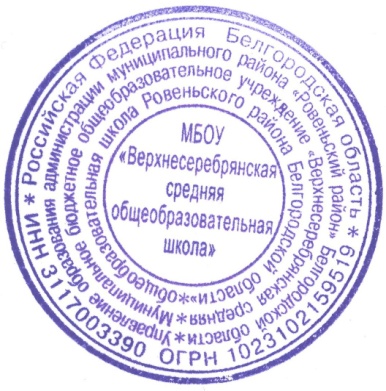 на заседании педагогического совета МБОУ «Верхнесеребрянская средняя общеобразовательная школа»Протокол от 28.03.2023г.  № 5«УТВЕРЖДЕН»:приказом по МБОУ «Верхнесеребрянская средняя  общеобразовательная школа» от 28.03.2023г.   № 104-ОДКритерии СОП несовершеннолетнегоПоказатели СОП несовершеннолетнегоНесовершеннолетний воспитывается в семье, где родители (другие законные представители) не исполняют или ненадлежащим образом исполняют свои обязанности по воспитанию, обучению или содержанию ребенкаУклонение родителей от выполнения своих обязанностей:своим поведением лишают ребенка минимальных жизненных благ, необходимых для проживания и развития;не заботятся о его здоровье, нравственном, физическом и психологическом развитии, материально-бытовом обеспечении, обучении, подготовке к труду и самостоятельной жизни в обществе; проявляют к нему безразличие;уклоняются от уплаты алиментов и др. (отсутствие адекватного возрасту ребёнка питания, одежды, жилья, образования, медицинской помощи, включая отказ от медицинского обследования, наблюдения и лечения ребёнка; отсутствие внимания, что может привести к несчастному случаю, стать жертвой повреждений и др.);недостаток заботы, обусловленный болезнью, бедностью, невежественностью или неопытностью.Факты оставления ребенка без пищи, тепла, присмотра, отказ от ребенка, изгнание ребенка из дома;Родители лишены родительских прав в отношении братьев, сестёр;Несовершеннолетний воспитывается в семье, где родители (другие законные представители) злоупотребляют родительскими правамиСклонение ребенка к попрошайничеству, занятию проституцией, азартным играм;Вовлечение ребенка в преступную деятельность, антиобщественное поведение;Незаконное расходование родителями имущества, принадлежащего ребенку;Запрещение ребенку посещать общеобразовательное учреждение Систематическое применение к ребенку антипедагогических мер воздействияНесовершеннолетний воспитывается в семье, где родители (другие законные представители) отрицательно влияют на его поведение (воспитание носит антиобщественный характер)Приобщение ребенка к спиртным напиткам, немедицинскому употреблению наркотических, токсических, психотропных и других сильнодействующих, одурманивающих веществРодители ведут аморальный образ жизни (злоупотребление алкогольных напитков, хронический алкоголизм, наркомания, проституция, состоят на учёте в органах внутренних дел и др.)Жестокое обращение с несовершеннолетним1.Физическое насилие – преднамеренное нанесение ребенку родителями или лицами их заменяющими, или лицами, ответственными за их воспитание, физических повреждений, которые могут привести к смерти ребенка, или вызывают серьезные, требующие медицинской помощи нарушения физического или психического здоровья, или ведут к отставанию в развитии;2.Телесные наказания, наносящие ущерб физическому или психическому здоровью ребенка;3.Сексуальное насилие или развращение несовершеннолетнего;4.Психическое (эмоциональное) насилие – длительное, постоянное или периодическое психологическое воздействие, приводящее к формированию у ребенка патологических черт характера или нарушающее развитие его личности (открытое неприятие и критика ребенка, оскорбление и унижение его достоинства, угрозы, проявляющиеся в словесной форме без физического насилия, преднамеренная физическая или социальная изоляция, предъявление ребенку чрезмерных требований, не соответствующих его возрасту и возможностям; однократное грубое психическое воздействие, вызвавшее у ребенка психическую травму)Несовершеннолетний совершает правонарушения и иные антиобщественные действия1.Рост нарушений дисциплины, увеличение пропуска занятий в учреждении образования, прогулы (если несовершеннолетний состоит в трудовых отношениях);2.Укрепление асоциальных связей, бродяжничество несовершеннолетнего;3.Несовершеннолетний совершает действия, влекущие административную либо уголовную ответственность, состоит на учёте в инспекции по делам несовершеннолетних;4.Несовершеннолетний является членом экстремистской группировки, деструктивной секты.Несовершеннолетний находится в неблагоприятных условиях, экстремальной жизненной ситуации1.Проживание несовершеннолетнего в семье в ситуации конфликта, с наличием стрессовых факторов: безработица, тунеядство, финансовые проблемы, невыносимая нравственная атмосфера;2.Социальная изоляция несовершеннолетнего;3.Негативное влияние на несовершеннолетнего культурных или религиозных факторов;4.Жестокое обращение с несовершеннолетним со стороны сверстников, взрослых;5.Несовершеннолетний, пострадавший в результате аварии, катастрофы, бедствий и др.;6.Несовершеннолетний предоставлен сам себе, не имеет места жительства или места пребывания.